Opdracht 1 1 C2 D3 E4 A5 B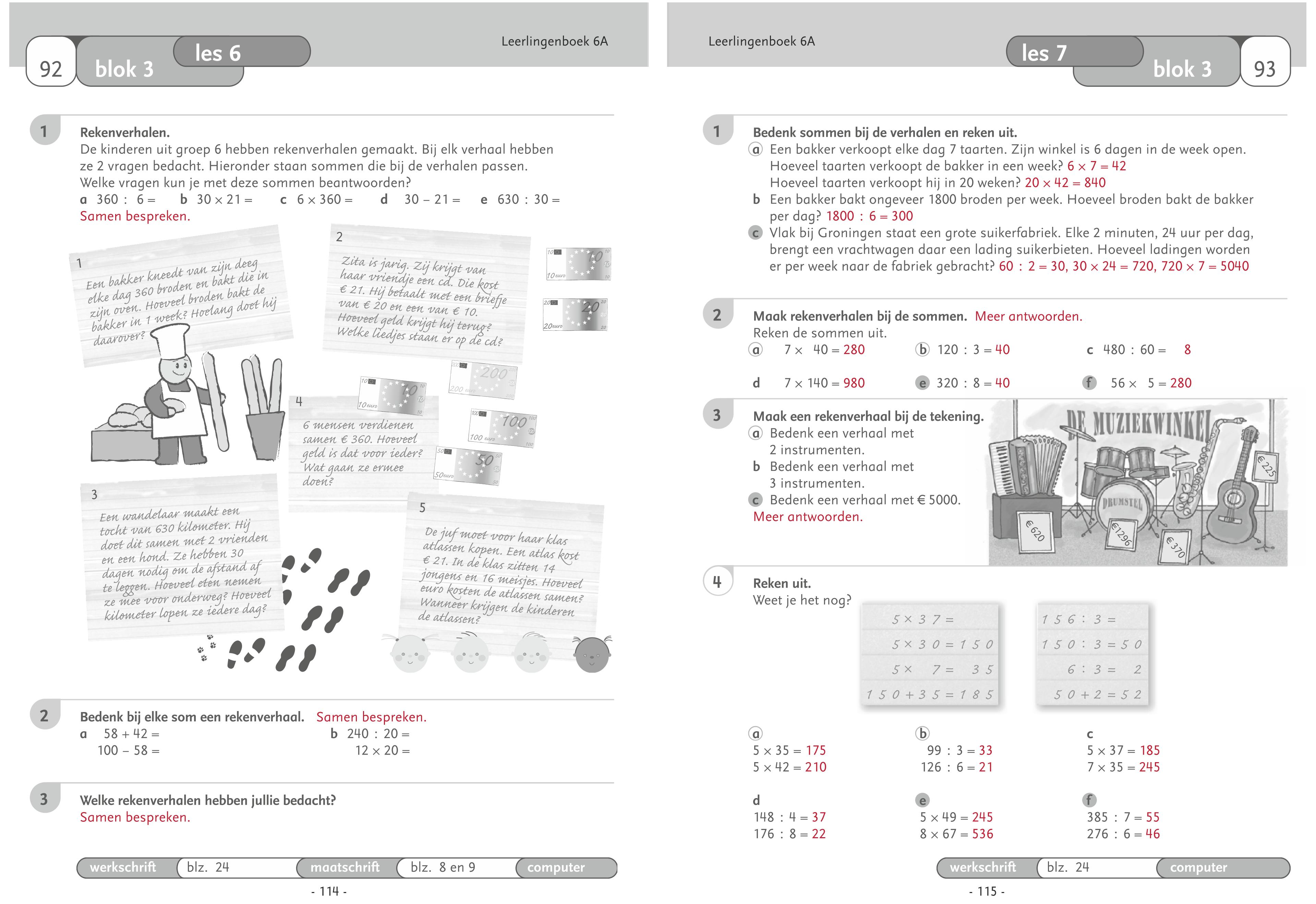 